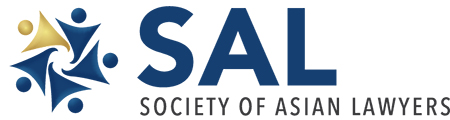 Annual Awards & Ball 201619th November 2016NOMINATION FORM (The deadline for submitting this form is: 11.59pm on 31st October 2016.Once completed, the form should be e-mailed to salball@societyofasianlawyers.co.uk)Select Category: ₹ Lifetime Achievement Award 2016₹ Criminal Lawyer 2016₹ Commercial/Civil Lawyer 2016₹ Rising Star 2016Nominator’s details: Name: Email address: Contact Telephone number: ₹ By ticking this box, you confirm that you are a member of the Society of Asian Lawyers. Nominee Details: (The Nominee is the person you are nominating) Full name of Nominee: ………………………………………………………………………………………………………….Gender of Nominee₹Male ₹Female Email address of Nominee: ………………………………………………………………………………………………………….Contact number of Nominee [Please enter a contact number without spaces]: …………………………………………………………………………………………………………. Current firm / chambers / organisation of Nominee: ………………………………………………………………………………………………………….Current job title of Nominee: ………………………………………………………………………………………………………….LinkedIn profile of Nominee (if known): ………………………………………………………………………………………………………….Please detail below reasons why you believe your nominee deserves the award in his or her category. You may refer to their achievements in that field, recognition by relevant bodies, publications, awards etc. (max 500 words). (Please ensure that you read the Nomination Process and Criteria document before completing this form).………………………………………………………………………………………………………….………………………………………………………………………………………………………….………………………………………………………………………………………………………….………………………………………………………………………………………………………….………………………………………………………………………………………………………….…………………………………………………………………………………………………………. ………………………………………………………………………………………………………….………………………………………………………………………………………………………….………………………………………………………………………………………………………….………………………………………………………………………………………………………….………………………………………………………………………………………………………….………………………………………………………………………………………………………….………………………………………………………………………………………………………….………………………………………………………………………………………………………….………………………………………………………………………………………………………….………………………………………………………………………………………………………….………………………………………………………………………………………………………….………………………………………………………………………………………………………….………………………………………………………………………………………………………….………………………………………………………………………………………………………….………………………………………………………………………………………………………….………………………………………………………………………………………………………….………………………………………………………………………………………………………….………………………………………………………………………………………………………….………………………………………………………………………………………………………….………………………………………………………………………………………………………….………………………………………………………………………………………………………….………………………………………………………………………………………………………….………………………………………………………………………………………………………….………………………………………………………………………………………………………….………………………………………………………………………………………………………….………………………………………………………………………………………………………….………………………………………………………………………………………………………….………………………………………………………………………………………………………….………………………………………………………………………………………………………….………………………………………………………………………………………………………….………………………………………………………………………………………………………….………………………………………………………………………………………………………….………………………………………………………………………………………………………….………………………………………………………………………………………………………….…………………………………………………………………………………………………………. ………………………………………………………………………………………………………….………………………………………………………………………………………………………….………………………………………………………………………………………………………….………………………………………………………………………………………………………….………………………………………………………………………………………………………….………………………………………………………………………………………………………….………………………………………………………………………………………………………….………………………………………………………………………………………………………….………………………………………………………………………………………………………….………………………………………………………………………………………………………….………………………………………………………………………………………………………….………………………………………………………………………………………………………….………………………………………………………………………………………………………….………………………………………………………………………………………………………….………………………………………………………………………………………………………….………………………………………………………………………………………………………….………………………………………………………………………………………………………….………………………………………………………………………………………………………….………………………………………………………………………………………………………….………………………………………………………………………………………………………….I confirm that I have read and agree to abide by the terms and conditions and make this application knowing the contents to be true to the best of knowledge and belief. 